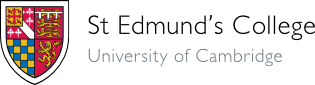 Start of Year Programme 2022 College EventsThis programme shows events organised by the college. A separate programme of fresher’s events run by the CR will be released shortly. DateTimeEvent NameInformationExtra details Thursday 22nd September 6:30pm BBQ Dinner hosted by the Senior Tutor. BBQ will be served behind the Garden Room. No dress code£5 charge to be deducted from kitchen minimum billing. Tuesday 27th September1pm1:15pm 1:30pm  1:45pmIntroduction to the Library The librarian will give a brief tour and introduction to the library.If the slot is particularly busy, you may wish to return later or on another day. Wednesday 28th September10:30-11:30amWelcome sessions with Senior Tutor’s TeamInformal opportunity to meet the Senior Tutor and her team over tea/coffee in the Garden Room. Wednesday 28th September2:00pm – 3:30pm Meet the Welfare Team #1Opportunity for students to meet Dean, new Director of Welfare, nurse and CR Welfare in the Student Services Building.Wednesday 28th September7:30pm Evening Semi Formal Buffet Dinner Opportunity for new students to meet peers & senior College Officers and staff.This event is now fully booked. £10 charge to be deducted from kitchen minimum billing. Dress Code: Smart casualThursday 29th September1pm1:15pm 1:30pm  1:45pmIntroduction to the Library The librarian will give a brief tour and introduction to the library.If the slot is particularly busy, you may wish to return later or on another day. Friday 30th September12pmLunch1pm Photo1:30-3:30pm Drinks Reception Matriculation photo and lunch receptionAll new students to attend College photo. Note that this is a cohort photograph, and your formal Matriculation will take place on another date.Lunch to be provided first and drinks reception afterwardsDress Code: Jacket and tie or equivalent level of formality. Academic gowns should be worn (if you have got one).Lunch for new students and drinks reception to be served in the Garden Room and Orchard Gardens.Sunday 2nd OctoberAfternoon2-4pmCollege Welcome EventCollege Welcome Event for all students. Theme is “International Afternoon Tea” with continental variations served in the Garden Room and marquees outside. Dress code: Smart casual Monday 3rd October3-4pmWelcome sessions with Bursars TeamInformal opportunity to meet Bursar and team over tea/coffee.In the Garden Room. Tuesday 4th October1pm1:15pm 1:30pm  1:45pmIntroduction to the Library The librarian will give a brief tour and introduction to the library.If the slot is particularly busy, you may wish to return later or on another day. Tuesday 4th October 7pmPartners EventHot finger buffet for students with partners to be hosted by the Senior Tutor and the Dean in the Garden Room. Dress code: Smart casualThursday 6th October1pm1:15pm 1:30pm  1:45pmIntroduction to the Library The librarian will give a brief tour and introduction to the library.If the slot is particularly busy, you may wish to return later.Fri 7th Oct6.15-Chapel7:00pm-drinks7:30pm-10pm Dinner (Est)Admission of new Fellows and Matriculation Ceremony 1 followed by Matriculation DinnerAdmission of new Fellows and Matriculation of new students. You will be allocated a particular evening to attend your matriculation. The Matriculation ceremony will be in the Chapel, followed by a drinks reception in the Garden Room and a dinner in the Dining Hall. Dress Code: Formal evening wear– black tie, or the equivalent level of formality. Academic gowns must be worn.Cost £25.Mon 10th Oct6.15-Chapel7:00pm-drinks7:30pm-10pm Dinner (Est)Admission of new Fellows and Matriculation Ceremony 2 followed by Matriculation DinnerAdmission of new Fellows and Matriculation of new students. You will be allocated a particular evening to attend your matriculation. The Matriculation ceremony will be in the Chapel, followed by a drinks reception in the Garden Room and a dinner in the Dining Hall.Dress Code: Formal evening wear– black tie, or the equivalent level of formality. Academic gowns must be worn.Cost £25.Fri 14th Oct6.15-Chapel7:00pm-drinks7:30pm-10pm Dinner (Est)Admission of new Fellows and Matriculation Ceremony 3 followed by Matriculation DinnerAdmission of new Fellows and Matriculation of new students. You will be allocated a particular evening to attend your matriculation. The Matriculation ceremony will be in the Chapel, followed by a drinks reception in the Garden Room and a dinner in the Dining Hall.Dress Code: Formal evening wear– black tie, or the equivalent level of formality. Academic gowns must be worn.Cost £25.Mon 17th Oct6.15-Chapel7:00pm-drinks7:30pm-10pm Dinner (Est)Admission of new Fellows and Matriculation Ceremony 4 followed by Matriculation DinnerAdmission of new Fellows and Matriculation of new students. You will be allocated a particular evening to attend your matriculation. The Matriculation ceremony will be in the Chapel, followed by a drinks reception in the Garden Room and a dinner in the Dining Hall.Dress Code: Formal evening wear– black tie or the equivalent level of formality. Academic gowns must be worn.Cost £25.